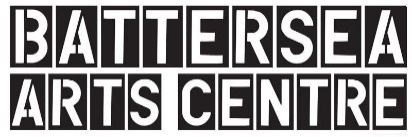 Pied Piper – Pre show InformationThis information is to help you decide if Pied Piper is for you. Content notes, including what happens in the show, are further in the document. The SpaceThe show is in the Council Chamber. There will be a stage and space for the audience. The PerformersThe performers will be: Alex Hardie AKA Apollo  Celeste DenyerAziza BrownConrad MurrayDavid ‘Junior’ BonnickKate DonnachieLakeisha Lynch-StevensThere will also be a community chorus at every show.Lighting and SoundThis performance uses hazeThere will be talking over musicThere will be loud music and soundsThere will be flashing lights and lights in audience eyesThere will be moments of darknessParticipationThere will be some moment where you’ll be encouraged to support the performers through cheering, shouting or taking part in a call and response beatbox. You don’t have to do any of this if you don’t want toAccess InformationThe show is 75 minutes longThere is no intervalAll performances are Relaxed this means you can move or make noise if you need to. You can go in and out of the performance space There is a moment in the show where a performer sits on and moves up and down the central aisle stairs in the seating bank. This part lasts approx 2 minutes and you are still able to leave the performance space during this part of the show by walking past the performer.Latecomers will be permitted Pied Piper is made for children six years and older (and their people), but younger children are also welcomeThere is an accessible toilet on every floor of the buildingThere is a chill out space outside the performance space that is available anytime the building is open.This performance contains references to mild peril and threatContent NotesPied Piper is still being made so there may still be some changes to the script and story. Pied Piper is set in a pie factory in a place called Hamlin. Hamlin is governed by a greedy Mayor who runs Hamlin’s famous pie factory. The mayor makes the children work in the factory. As the mayor prepares for the ‘Pie Factory of the Year’ competition, he makes the children work even harder and bans music to make them more productive. There is a crew of musical friends called The Rebel Clefs and they prepare to organise a rebellion against the mayor.Rats begin to take over the town. A mysterious rat catcher appears called the Pied Piper and he offers to make the rats go away with the power of his voice in exchange for money. It works. The mayor refuses to pay the Pied Piper for this work. The Pied Piper responds by leading the children out of Hamlin so that there are no children left.The story also centres around a friendship that builds between one of The Rebel Clefs - Crotchet - and the mayors daughter – Robyn. At the end of the story, the Rebel Clefs join together and return to Hamlin where there is an election for a new mayor. The new mayor is decided through a beatbox battle. The audience are invited to help vote for a new mayor using their voices.